Scottish Koilocyte Identification Project (SKIP)Funded by Edinburgh and Lothians Health FoundationFiona McQueen, Scottish Cytology Training School ManagerOne of the aims of the SKIP Project was to assemble a reference set of validated examples of koilocytes and their mimics. The Scottish Training Officers (TOs) group agreed that a set of images, accessible through the Scottish Cytology Training School (SCTS) web pages, would be a useful teaching resource.BackgroundEach laboratory in Scotland was asked to collect 10 samples (and prepared slides) from the following categoriesCategory 1 – Cases that contain unequivocal koilocytes Category 2 – Cases that contain cells that are probably koilocytes but do not show all their canonical featuresCategory 3 – Cases that contain cells mimicking koilocytes 219 slides were received and reviewed by the TOs. The corresponding residual samples were sent to the Scottish HPV Reference Laboratory (SHPVRL) for HPV testing with Abbott rtHPV and Optiplex HPV Genotyping Test.Cases where TO consensus  ≥80% for each category were submitted for more detailed morphological analysis and categorisation. Morphological criteria assessedPresence of Large, clear perinuclear haloesRing of condensed cytoplasmEnlarged nuclei (binucleation, multinucleation)Abnormal chromatin pattern (coarse, hyperchromatic)ResultsHPV distribution in cases with ≥80% consensus Category 1                                           Category 2                                    Category 3     Category 1 - example 1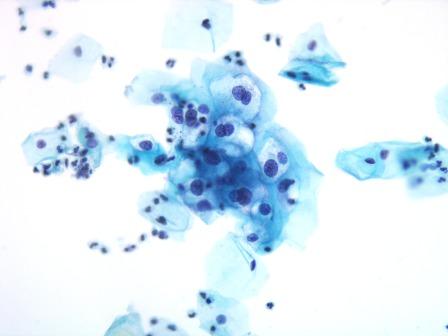 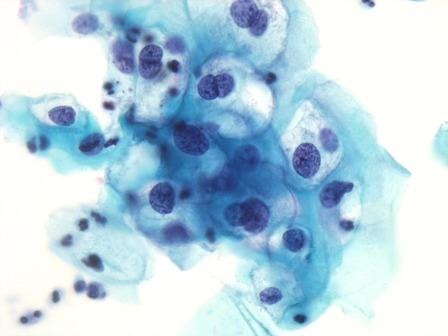 Category 1 - example 2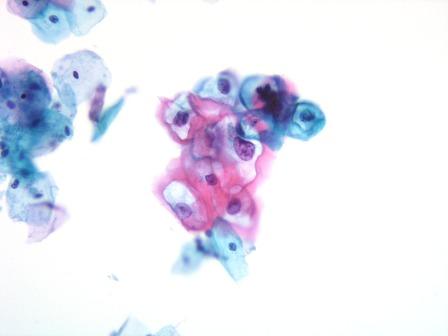 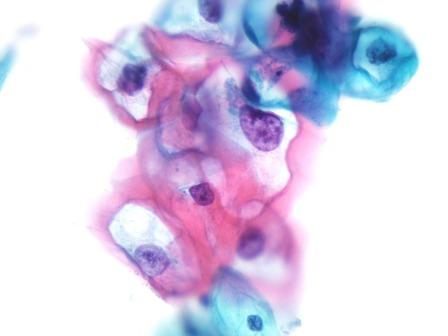 Category 1 - example 3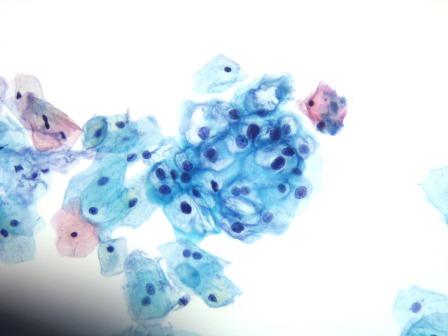 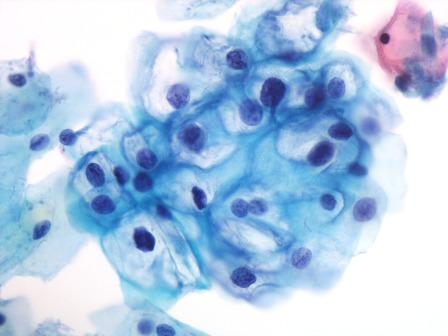 Category 1 - example 4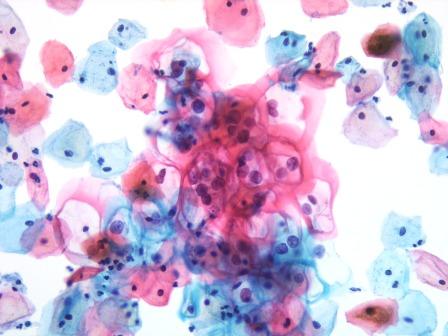 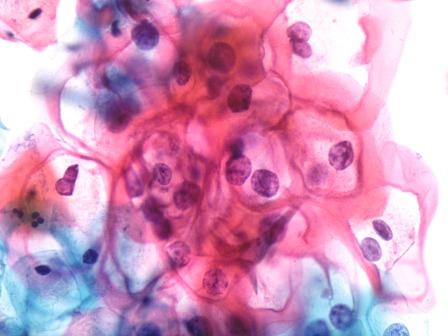 Category 2 - example 1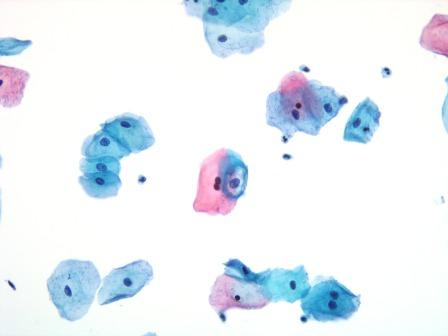 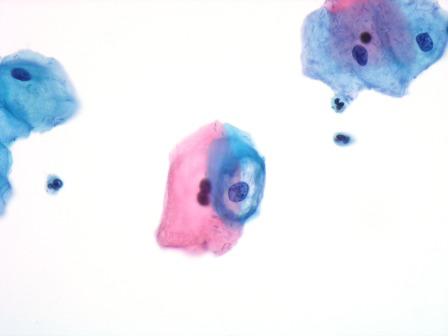 Category 2 - example 2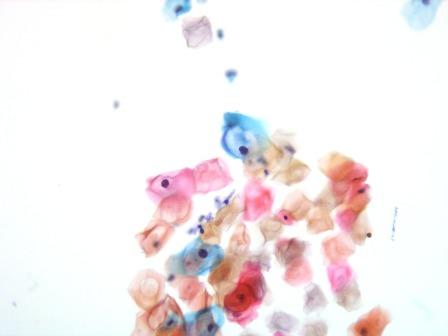 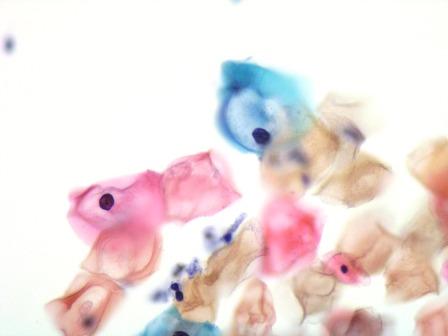 Category 2 - example 3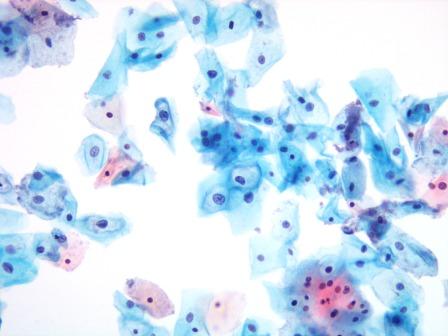 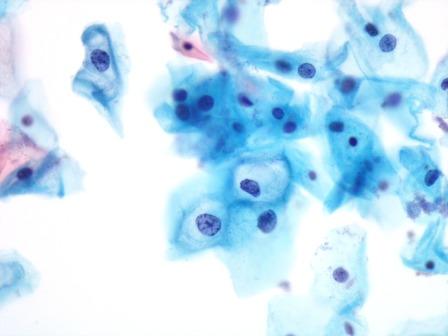 Category 2 - example 4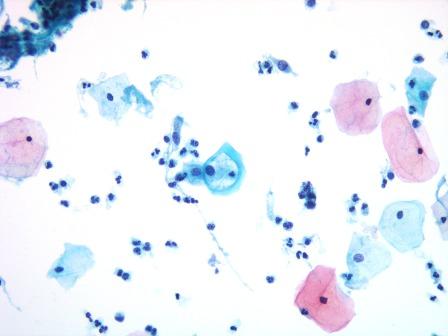 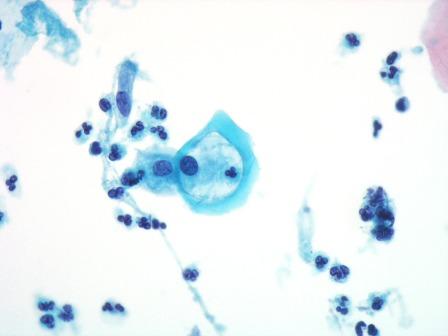 Category 3 - example 1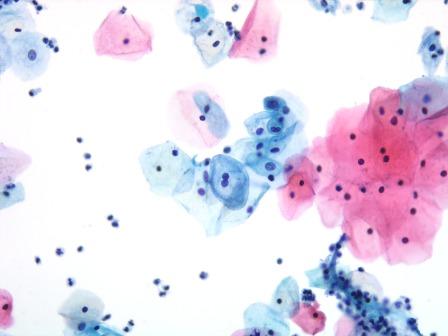 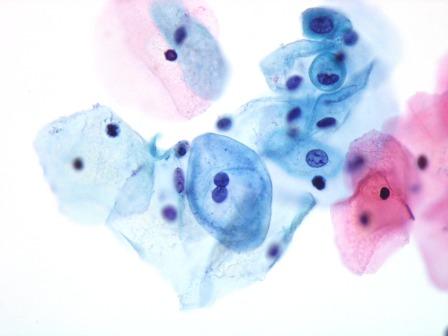 Category 3 - example 2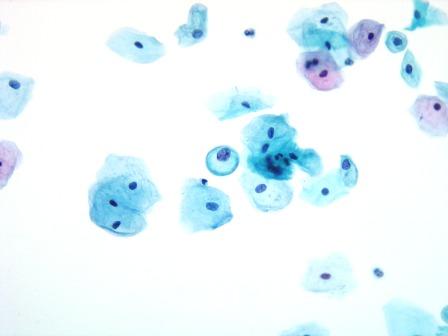 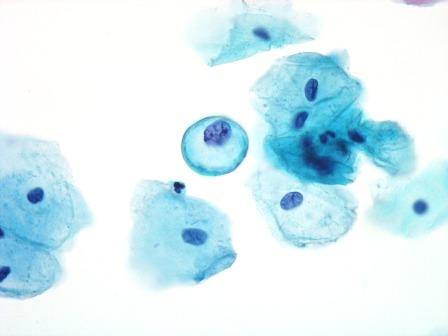 Category 3 - example 3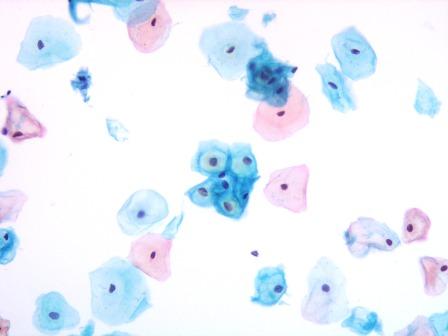 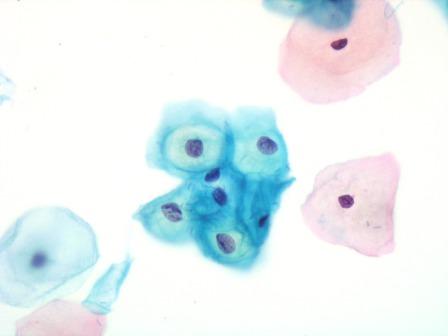 Category 3 - example 4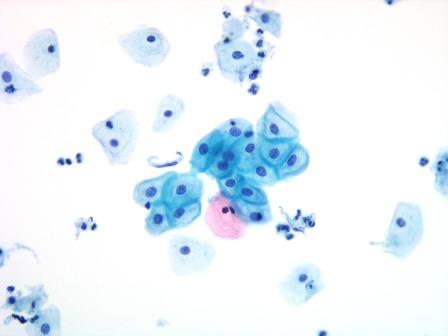 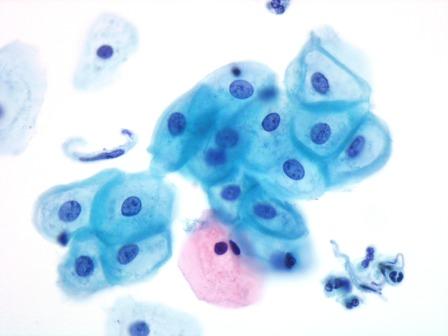 